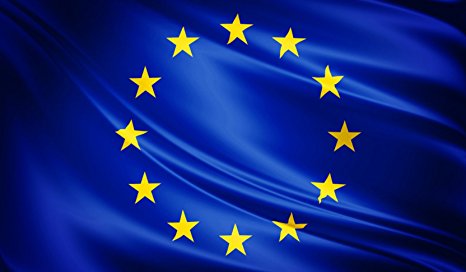 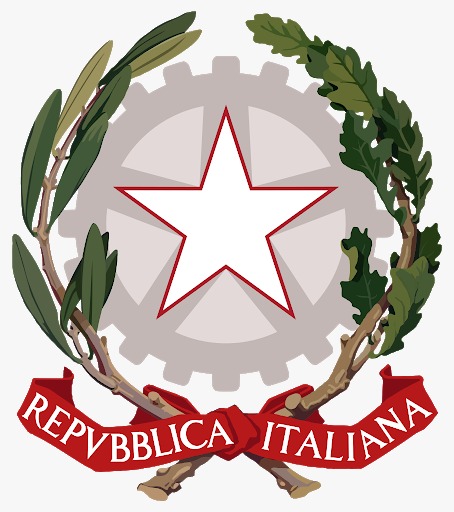 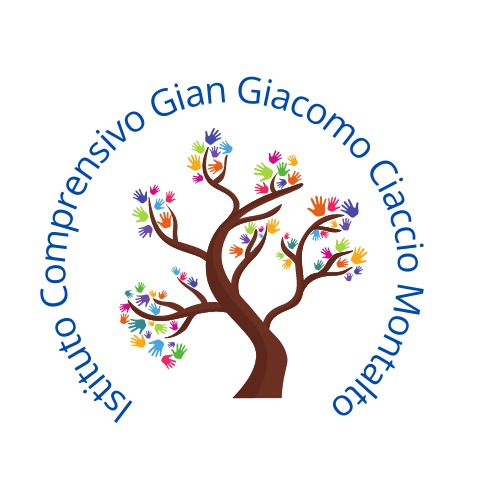 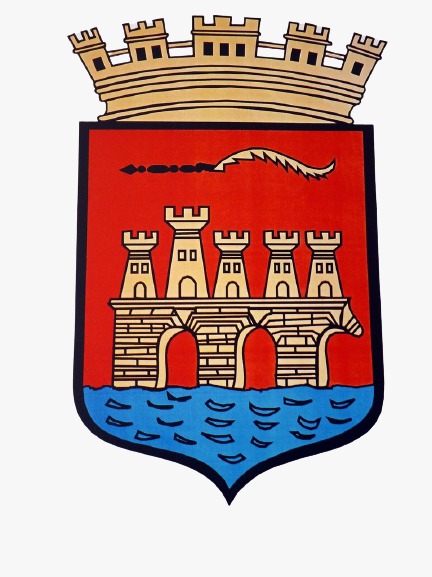 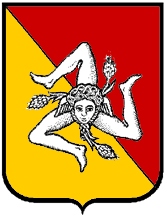 ISTITUTO COMPRENSIVO“Gian Giacomo Ciaccio Montalto”Via Tunisi, 37 - 91100 TRAPANI – Tel -Telefax 0923 20106 CF: 80004160810 - C.M.: TPIC836004 e-mail tpic836004@istruzione.it – e-mail tpic836004@pec.istruzione.itwww.icciacciomontalto.edu.it 		a.s. 2023/2024Circ. n.41/2023									                   	Trapani 13.10.2023			Al personale docente in servizio nell’Istituto Al personale ATA in servizio nell’istitutoLORO SEDIOggetto: Sciopero Nazionale per l’intera giornata del 20/10/2023 proclamato da:Adl Varese, Cub, Sgb, Sicobas, per le seguenti motivazioni: rinnovo contratti e aumento salari con adeguamento automatico al costo della vita e al recupero dell'inflazione, introduzione della legge sul salario minimo di 12 euro l'ora, no all'utilizzo dei fondi del PNRR per acquisto armamenti e invio delle armi, rilancio della tutela ambientale e della messa in sicurezza dei territori, cancellazione degli aumenti delle tariffe ed energia, congelamento e calmiere dei prezzi per beni primari, riduzione dell'orario di lavoro a parità di salario, blocco invio armi all'Ucraina, investimenti economici per scuola, sanità pubblica e trasporti, revocare l'abolizione al reddito di cittadinanza, rilancio di un nuovo piano strutturale di edilizia residenziale, fermare le stragi sul lavoro, introdurre il reato di omicidio sul lavoro, fermare la controriforma della scuola e cancellare alternanza scuola - lavoro, difesa del diritto di sciopero e riconoscimento a tutte le O.S. di base  dei diritti minimi di agibilità sindacale, nuova politica energetica, aumento delle risorse in favore della salute delle donne e contro la discriminazione e oppressione nel lavoro, nella famiglia e nella società; contro le privatizzazioni, i sistemi di appalti, subappalti, autonomia differenziata.Usi - Unione sindacale italiana fondata nel 1912 e ricostituita  con adesione di Usi Scuola e Usi Surf, per le seguenti motivazioni: contro le guerre, per politiche di pace e solidarietà internazionale con classi lavoratrici e popolazioni ucraine, russe e bielorusse, contro l'aumento delle spese militari, per la piena ed efficace tutela della salute e della sicurezza nei luoghi di lavoro,  per contrasto alle misure governative e di indicazione internazionale, di peggioramento delle condizioni lavorative, di riduzione del sistema di protezione sociale e per la piena fruizione dei diritti sociali e sanitari, per l’istruzione pubblica e di massa , contrasto alle misure della legge  107/2015 e decreti attuativi, anche per istituto “alternanza scuola–lavoro”, per contrasto all’autonomia differenziata e regionalizzazione  del sistema educativo/istruzione e sanità, diritto allo studio e integrazione studenti con disabilità, per diritti continuità lavorativa e salariale personale servizi scolastici esternalizzati, (assistenza scolastica alunni-e disabili, pulizie, mense, trasporti scolastici, ristorazione, servizi ausiliari), per il salario reddito minimo non inferiore a 1500 euro netti, per il diritto all'abitare tutti e all’accesso ai fondamentali servizi (energia, trasporto, acqua, educazione, formazione e istruzione), per contrasto effetti dannosi del carovita e aumenti liberalizzati di tariffe e bollette, riduzione orario lavoro a parità di salario, per la stabilizzazione dei precari e la contrattualizzazione , per l'abbassamento dell'età pensionabile, lo scorporo della previdenza dall’assistenza su pensioni e retribuzioni e la loro perequazione adeguata al reale costo della vita, per i diritti sociali e di cittadinanza,  per  contrasto alle scelte non opportune su esternalizzazioni, liberalizzazioni, privatizzazioni ed effetti penalizzanti e dannosi per lavoratori e lavoratrici e beneficiari dei servizi, per la ri-pubblicizzazione di attività e servizi di rilevanza pubblica in appalto (istruzione-educazione-formazione prof.le-sanità-trasporti/mobilità-energia-servizi culturali, sociali, socioassistenziali, educativi di orientamento); contro ogni forma di discriminazione di genere, per acquisizione reali diritti collettivi e individuali su accesso, diritto al lavoro, pari opportunità di progressione di carriera delle donne, contro ogni forma di intolleranza nella società e sul lavoro basata su discriminazioni di orientamento sessuale; per la cessazione dei finanziamenti governativi nel settore militare  e spostamento dei relativi finanziamenti verso settori della ricerca di base, istruzione, formazione e sanità; per la piena agibilità sui diritti sindacali, la libertà di azione sindacale per tutte le OO.SS. legalmente costituite, per l’eliminazione degli effetti negativi, penalizzanti dell’accordo del 10/1/2014 su libertà sindacale e rappresentanza; Vista la proclamazione dello sciopero indetto dalla organizzazione sindacale indicata in oggetto per l’intera giornata del 20/10/2023 Premesso che, ai sensi dell’art. 3, comma 4, dell’Accordo Aran sulle norme di garanzia dei servizi pubblici essenziali e sulle procedure di raffreddamento e conciliazione in caso di sciopero firmato il 2 dicembre 2020: “In occasione di ogni sciopero, i dirigenti scolastici invitano il personale a comunicare in forma scritta, anche via e-mail, la propria intenzione di aderire allo sciopero o di non aderirvi o di non aver ancora maturato alcuna decisione al riguardo. La dichiarazione di adesione fa fede ai fini della trattenuta sulla busta paga ed  è irrevocabile, fermo restando quanto previsto al comma 6. A tal fine i dirigenti scolastici riportano nella motivazione della comunicazione il testo integrale del presente comma”;SI  INVITANO LE SS.LL. A rendere entro martedì 17 ottobre 2023 ore 12:00 la suddetta dichiarazione alla scrivente, anche via mail, utilizzando il presente modello.IL DIRIGENTE SCOLASTICO Dott.ssa Anna Maria Sacco                (Firma autografa sostituita a mezzo stampa                              ai sensi dell’art. 3 c.2. D.Lgs. 39/93)Il/la sottoscritto/a________________________________ docente di ______________________  plesso_____________________		(ordine di scuola)	DICHIARA       La propria intenzione di aderire allo sciopero del 		             Di non aderire allo sciopero del 	       Di non avere ancora maturato alcuna decisione al riguardo								_____________________________________ (firma)